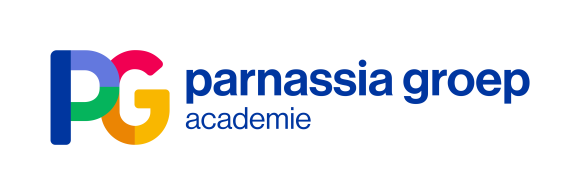 Webinar Wetenschappelijk Middagprogramma | Jan-Maart 2021Nascholing psychiatrie – regio HaaglandenTijdEerste twee dinsdagen van de maand; 15.30 uur tot 17.30 uur LocatieOnline (via Zoom)OrganisatieProf. dr. H. Wijbrand Hoek, Prof. dr. Jan Dirk Blom. Dr. Rob Kok, dr. Karin Slotema en Irma Huijbrechts (specialismegroepen)InfoSecretariaat Opleiding Psychiatrie, Edith Gram tel. 088-357 0322E-mail: opleidingpsychiatrie@parnassiagroep.nl AccreditatieWordt aangevraagd bij de Nederlandse Vereniging voor Psychiatrie,  Verpleegkundig Specialistenregister, Kwaliteitsregister verpleegkundigen, de Vereniging voor Verslavingsgeneeskunde, SKJ en de Federatie Gezondheidszorgpsychologen (cummulatief)12-01-2021Tremor in de psychiatrie Tremor in de psychiatrie Tremor in de psychiatrie 12-01-202115.30 uur15.35 uur16.20 uur15.30 uur15.35 uur16.20 uurOpening door de dagvoorzitter  Algemene inleiding extra piramidale  stoornissen Prof. dr. Wijbrand Hoek, psychiater, directeur Parnassia AcademieDiscussie12-01-202116.35 uur17.20 uur16.35 uur17.20 uurTremor in de psychiatrieProf. dr. Peter van Harten, directeur Onderzoek GGzCentraal; Hoogleraar Psychiatrie MaastrichtDiscussie12-01-202117.30 uur17.30 uurAfsluiting 02-02-2021Forensische psychiatrie Forensische psychiatrie Forensische psychiatrie  02-02-202115.30 uur15.40 uurOpening door de dagvoorzitterVirtual Reality Agressie Preventie TrainingSarah van IJzendoorn, klinisch psycholoogOpening door de dagvoorzitterVirtual Reality Agressie Preventie TrainingSarah van IJzendoorn, klinisch psycholoog 02-02-202116.30 uurTitel (volgt)Spreker (volgt)Titel (volgt)Spreker (volgt) 02-02-202117.20 uur17.30 uurDiscussieAfsluitingDiscussieAfsluiting09-02-2021Tuchtrecht Tuchtrecht Tuchtrecht 09-02-202115.30 uur15.30 uurOpening door de dagvoorzitter 09-02-202115.35 uur16.05 uur16.15 uur16.45 uur16.55 uur15.35 uur16.05 uur16.15 uur16.45 uur16.55 uurWerken als arts voor het tuchtcollege voor de gezondheidszorg: hoe is dat en wat kun je er van leren?Dr. Caroline Sonnenberg, psychiater Ouderenpolikliniek GGZ inGeestDiscussieTuchtzaken met psychiaters, psychiater-psychotherapeuten en arts-assistenten Dr. Robbert Duvivier, AIOS psychiatrie Parnassia GroepDiscussieTuchtklachtenMonieke Niele, juridisch adviseur Parnassia Groep09-02-202117.20 uur17.30 uur17.20 uur17.30 uurDiscussieAfsluiting02-03-2021Feeling safeFeeling safeFeeling safe02-03-202115.30 uur15.30 uurOpening door de dagvoorzitter 02-03-202115.40 uur16.30 uur15.40 uur16.30 uurFeeling Safe-NL: een nieuwe interventie herstelgerichte interventie gericht op welzijn en weerbaarheid Eva Tolmeijer, promovenda, psycholoogCAESARDr. R. Goekoop, MD, PhD, Psychiatrist, Clinical Manager Parnassia Groep, PsyQ Department of Mood Disorders02-03-202117.20 uur17.30 uur17.20 uur17.30 uurDiscussie Afsluiting09-03-2021WilsbekwaamheidWilsbekwaamheidWilsbekwaamheid09-03-202115.30 uur15.30 uurOpening door de dagvoorzitter 09-03-202115.35 uur15.35 uurWilsbekwaamheid in de GGZSprekers:Dr. Andrea Ruissen, psychiaterWilma Neumann, geneesheer-directeur PG Moniek Niele, juridisch adviseur PG09-03-202117.30 uur17.30 uurDiscussie en afsluiting